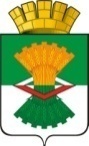 АДМИНИСТРАЦИЯМАХНЁВСКОГО МУНИЦИПАЛЬНОГО ОБРАЗОВАНИЯПОСТАНОВЛЕНИЕ24 января 2020  года                                                                                           № 38                                                  п.г.т. МахнёвоОб утверждении Порядка участия членов территориальной трёхсторонней комиссии по регулированию социально-трудовых отношений в Махнёвском муниципальном образовании в разработке и (или) обсуждении проектов муниципальных правовых актов Махнёвского муниципального образования в сфере трудаВ целях развития системы социального партнерства на территории Махнёвского муниципального образования, в соответствии с постановлением Администрации Махнёвского муниципального образования от 24 января             2020 года № 37 «Об утверждении Положения о территориальной трёхсторонней комиссии по регулированию социально-трудовых отношений в Махнёвском муниципальном образовании, руководствуясь Уставом Махнёвского муниципального образования, постановляЮ:	1. Утвердить Порядок участия членов территориальной трёхсторонней комиссии по регулированию социально-трудовых отношений в Махнёвском муниципальном образовании в разработке и (или) обсуждении проектов муниципальных правовых актов Махнёвского муниципального образования в сфере труда (прилагается).	2. Настоящее постановление разместить на официальном сайте Махнёвского муниципального образования в сети «Интернет».3. Контроль за выполнением настоящего постановления возложить на  заместителя главы Администрации Махнёвского муниципального образования по социальным вопросам Г.А.  Кокшарову.Глава Махнёвского муниципального образования                                                               А.В. Лызлов	Приложение к постановлению Администрации Махнёвского муниципального образованияот 24.01.2020 № 38ПОРЯДОКучастия членов территориальной трехсторонней комиссии по регулированию социально-трудовых отношений в Махнёвском муниципальном образовании в разработке и (или) обсуждении проектов нормативно правовых актов Махнёвского муниципального образования в сфере трудаНастоящий Порядок регулирует участие членов территориальной трёхсторонней комиссии по регулированию социально-трудовых отношений в Махнёвском муниципальном образовании в разработке и (или) обсуждении проектов муниципальных правовых актов Махнёвского муниципального образования в сфере труда (далее - акты в сфере труда).Разработчик проекта акта в сфере труда (далее - разработчик) в течение 3 рабочих дней со дня согласования проекта акта в сфере труда с первым заместителем главы Администрации Махнёвского муниципального образования, заместителем главы Администрации Махнёвского муниципального образования по социальным вопросам направляет проект, а также документы и материалы, необходимые для его обсуждения, в Комиссию, Координатору Комиссии (далее - Координатор Комиссии).3. Координатор Комиссии в течение 3 рабочих дней со дня получения проекта акта в сфере труда, а также документов и материалов, необходимых для его обсуждения, направляет их координаторам сторон Комиссии, представляющим Администрацию Махнёвского муниципального образования, представителям территориальных объединений организаций профсоюзов, территориальных объединений работодателей (далее - координаторы сторон).4. Координаторы сторон в течение 7 рабочих дней со дня получения проекта акта в сфере труда организуют его обсуждение соответствующей стороной и направляют в письменной форме мнение стороны по представленному проекту в секретариат.5. Координатор Комиссии в течение 10 рабочих дней со дня получения от координаторов сторон их мнения по проекту акта в сфере труда организует подготовку и проведение заседания Комиссии для принятия решения в соответствии с Положением о территориальной трехсторонней комиссии по регулированию социально-трудовых отношений в Махнёвском муниципальном образовании, утвержденным постановлением Администрации  Махнёвского муниципального образования от 24 января 2020 года № 37.По результатам рассмотрения проекта акта в сфере труда Комиссия принимает одно из следующих решений:1)      об одобрении проекта акта в сфере труда;2)      о необходимости внесения изменений в проект акта в сфере труда;3)      об отклонении проекта акта в сфере труда.Решение Комиссии Координатор Комиссии направляет разработчику в течение 3 рабочих дней со дня проведения заседания Комиссии.Решение Комиссии носит рекомендательный характер и подлежит обязательному рассмотрению. Разработчик в течение 7 рабочих дней со дня получения решения Комиссии готовит заключение:1)      о согласии с решением Комиссии по проекту акта в сфере труда;2)      о несогласии с решением Комиссии по проекту акта в сфере труда.Разработчик в течение 3 рабочих дней со дня принятия решения, указанного в подпункте 1 пункта 8 настоящего Порядка, направляет в секретариат уведомление о принятом решении; указанного в подпункте 2 пункта 8 настоящего Порядка, направляет в секретариат мотивированное заключение о несогласии с решением Комиссии.10.          Проект акта в сфере труда проходит процедуру дальнейшего согласования с приложением решения Комиссии, указанного в пункте 6 настоящего Порядка, заключения разработчика, указанного в пункте 8 настоящего Порядка, и мотивированного заключения (в случае несогласия с решением Комиссии).